Ausschreibung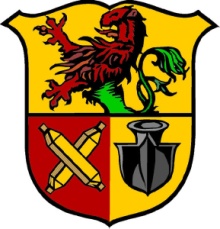 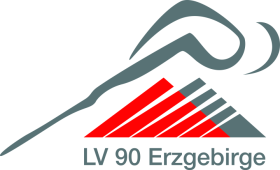 3.Mehrkampfsportfest des LV 90 ErzgebirgeStollberg / Erzgebirge 22.04.2017Termin:		Samstag, 22.04.2017		Beginn Schülersportfest:	10:00 Uhr							Ende Schülersportfest:	14:00 UhrOrt:			Stollberg / Erzgebirge – Glück-auf-StadionWettbewerbe:		U10	50m Sprint, Weitsprung, Ballwurf			U12 	50m Sprint, 800m, 60m Hürde , Weitsprung , Ballwurf			U14	75 m Sprint, 800 m, 60 m Hürde , Weitsprung , Ballwurf,Meldungen:			bis:	18.04.2017				An:	LV 90 Erzgebirge – Kemtauer Straße 27 – 09423 Gelenau				Fax:	037297 / 767079  E-Mail:maik-werner86@gmx.deKampfrichter:	Wir würden die anreisenden Vereine bitten, jeweils einen Kampfrichter zu stellen!Org.-Gebühr			U10/U12/U14	4,00 € MehrkampfZeitplan	Der aktuelle Zeitplan wird demnächst auf der Homepage des LV 90 veröffentlicht.Ehrungen			Urkunden 1.-3.Platz Wir wünschen allen Eltern und Kindern eine gute Anreise.